СОКОТАБ ДООЕЛ БИТОЛА, дел од Сокотаб групацијата, светски лидер на пазарот за откуп и преработка на ориентален тутун вработува:СПЕЦИЈАЛИСТ ЗА ЧОВЕЧКИ РЕСУРСИ И ПРЕСМЕТКА НА ПЛАТАБрој на извршители: 1 (еден)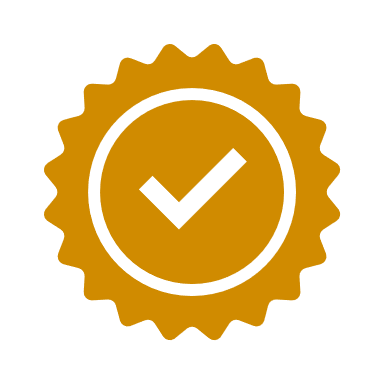 Биди исклучителен!  
Одделот за човечки ресурси е место за поединци со силен интегритет и етика во работата, каде се ценат различностите и каде имаш можност да се реализираш себеси и своите цели. 

Доколку си таква личност и ги поседуваш бараните квалификации, испрати го своето CV, мотивациско писмо и копија од останата документација најдоцна до 10.04.2021  на mk.hr@socotab.com. Работниот однос се заснова на определено време.Сокотаб ДООЕЛ Битола има дискреционо право на избор од кандидатите кои ги поседуваат соодветни квалификации во законски предвидениот рок. УЛОГА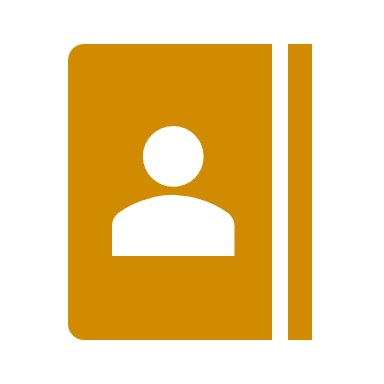 КВАЛИФИКАЦИИ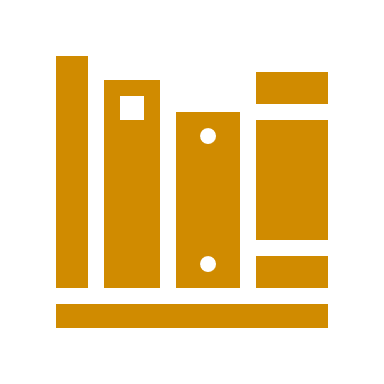 Процесирање на сите трансакции поврзани со пресметка на плата и други надомести од работен односАдминистрирање на персонални досиеја, барања на вработените од работен однос и евиденцијата на работното време.Регрутација на работници, засновање и прекин на работен однос, согласно законската регулатива.Логистичка поддршка во сите процеси од доменот на работата на одделот за ЧР (контакти со институции и други засегнати страни, ориентација на ново вработени, евалуација, обуки, подготовка на извештаи, креирање на политики и процедури, итн.)Водење на електронска архива на документација од одделот за ЧРУниверзитетско образование од областа на  општествените науки.Мин. 3 годишно искуство во подготовка и процесирање на платаРаботно искуство во оддел за ЧР и одлично познавање на важечките законски прописи од областа на работните односи.Одлични интерперсонални и комуникациски способности.  Одлично познавање на англиски јазик.Одлично познавање на работа со компјутер.Добри аналитички и математички способности.Претходно работно искуство со САП или друг ERP системи се смета за предност.